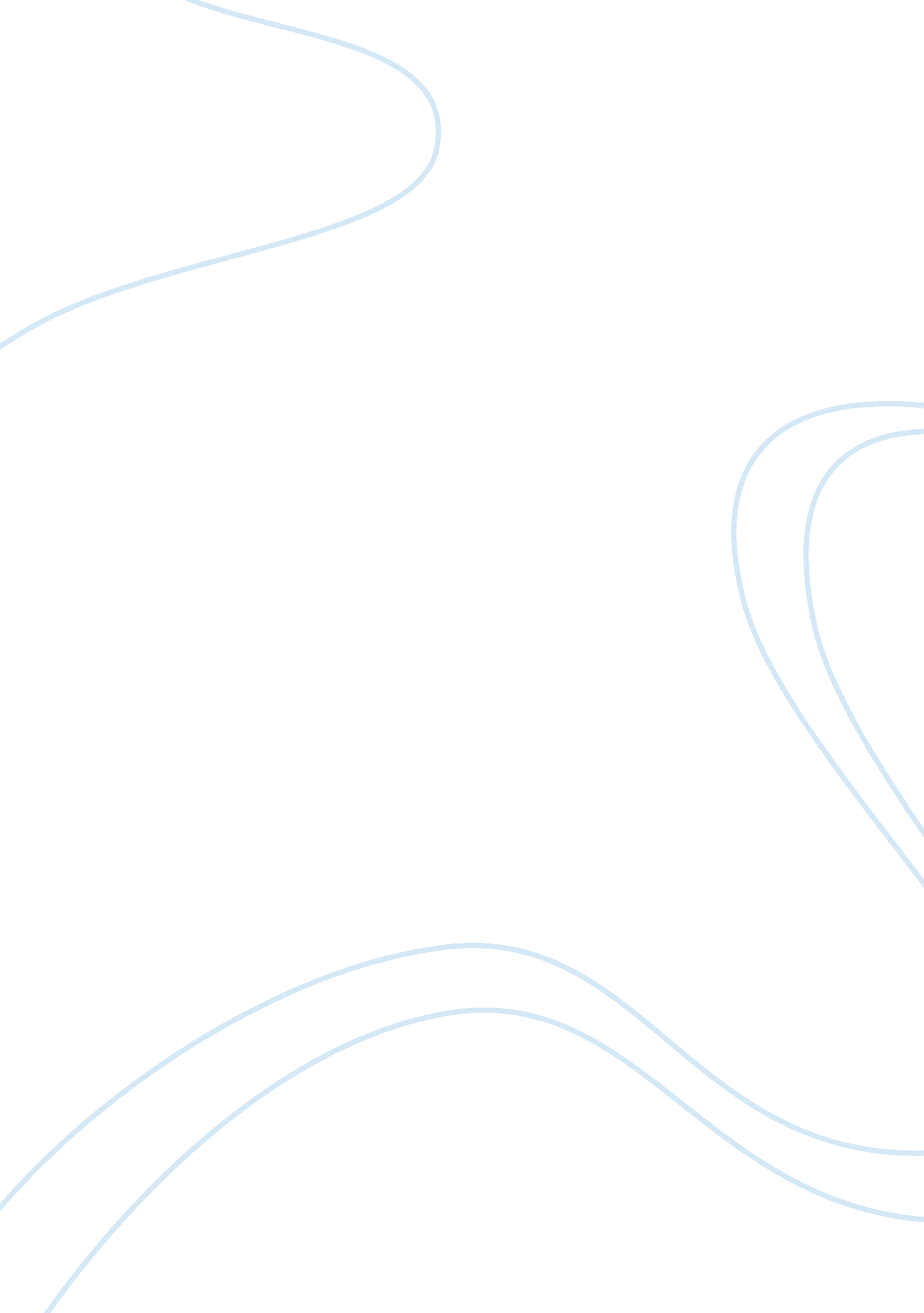 The work request backlog for execution reason. theBusiness, Management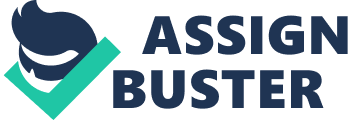 The Work Management of CMMS is targeted to make sure which help workforce can regulate, configuration moving toward work requests and furthermore thus created work from preventive upkeep programs. Work Planning is fundamental to ensure work, items, mechanical assemblies, delineations and subcontractor essentials, and furthermore, prosperity data can be recognized on work solicitations to help proactive help works out. For Upgraded PPSTW, the CMMS engages chairman staff to use the work request as a fundamental electronic device to pass on a necessity for an organization to the help office by making Work Orders from pre-orchestrated Work Order Templates. Work Orders are made in a couple of courses, to be particular; Simple Work Orders that contain only a solitary errand for a single component while Multi-Task Work Orders are gotten when various substances are impacted or distinctive task is required. The CMMS perceives the component to be repaired, refreshed, supplanted or kept up with the Work Request and Work Order with condition checking features combined. Also, to make sure the prosperity of care staff, the CMMS makes and gives security rule of any potential risky or perilous condition related with an employment, the component on which the works are to be completed, or the materials or gadgets required with the work. The CMMS moreover gives the material trades value which involves issues and returns from the stockroom for loaded things and acquisition for non-supplied material. When closing a work mastermind, the CMMS records the area of administered costs with depictions for future obvious examination. The CMMS in like manner incorporates with Planned Preventive Maintenance (PM) work which relies upon customer portrayed activities to be performed with basic resources information, for instance, work essentials, material necessities, security information, et cetera. The CMMS triggers PM Works Orders depending upon customer described repeat criteria. Various initiating is possible. Subsequent PM based Work Orders are made normally and put in the Work Request Backlog for execution reason. The CMMS is outfitted with real limit by keeping up different commitments for each substance in a database for investigative use. 